		                               		    PROJECT ASSISTANCE APPLICATION	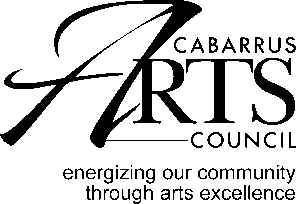 								                                               COVER PAGEApplicant DataName of Organization_________________________________________________________________Contact Person Name_________________________________________________________________Contact Person Title __________________________________________________________________Mailing Address______________________________________________________________________City_______________________________State__ NC___  Zip_________________________________Contact Telephone (w)___________________(h)___________________(cell)_____________________fax_________________________e-mail ________________________website________________________Check here if you are using a Fiscal Agent and complete the Fiscal Agent Page of this document.___________________________________________________________________________________Organization InformationPlease give a brief description of your organization, including mission, current arts programs and services, number and kinds of people served.  Non-arts agencies should provide a description of arts programs only rather than the entire organization.Budget StatementsPlease complete the information on the following years’ arts program budgets in your organization:FY 2015-2016	year-end report 	FY 2016-2017	year-end report	FY 2017-2018 budgetIncome:   $___________		Income:   $_____________	   	Income:   $____________Expense: $___________		Expense: $_____________	   	Expense: $____________		                               		    PROJECT ASSISTANCE APPLICATION									                                         SUMMARY PAGE  Applicant Name________________________________________________2017-2018 Grant Request $__________ Grant Amount Received 2016-2017 $___________Project Start Date _________________  Project End Date _____________Briefly describe your project activities using no more than 25 words in the space below:NarrativePlease attach an application narrative following the instructions in the Composing the Narrative Section of the Project Grant Guidelines.  CertificationWe certify that the information contained in this application, including all attachments and supporting materials, is true and correct to the best of our knowledge.Name and Position of Authorizing Official ___________________________________________	Signature___________________________________Date________________________Name and Position of Project Coordinator __________________________________________	Signature___________________________________Date________________________Fiscal Agent (when applicable) Organization_________________________________________	Name and Position of Fiscal Agent Official_______________________________________	Signature___________________________________Date________________________		                               		      PROJECT ASSISTANCE APPLICATION								                          BUDGET SUMMARY PAGEApplicant Name__________________________________________Budget Summary of Proposed ProjectThis page is only a budget summary.  You must also provide an itemized budget as an attachment.Project Expenses 			Cash 	     	 =	Grant Amount 	+	ApplicantExpenses 		Requested 		Cash Match A  Personnel    Administrative staff 			____________ 		____________ 		____________     Artistic staff 				____________		____________ 		____________     Technical/Production staff		____________ 		____________ 		____________ B Outside Fees and Services    Artistic contracts 			____________ 		____________ 		____________     Other contracts:____________		____________ 		____________ 		____________ C Space Rental 				____________ 		____________ 		____________ D Travel 				____________ 		____________ 		____________ E  Marketing				____________ 		____________ 		____________ F  Remaining Project Expenses		____________ 		____________ 		____________ G Total Cash Expenses 	           		____________	 =	____________ 	+	____________Project Income				Cash IncomeA  Admissions				____________B  Contracted Services Revenue 		____________C  Other Revenue			____________D  Private Support    Corporate support 			____________    Foundation support 			____________    Other private support 			____________E  Government Support    Federal 				____________    State/regional (not including this request) 	____________    Local					____________F  Applicant Cash 			____________G Grant Amount Requested 		____________    in this applicationH Total Cash Income 		              	____________    (must at least equal Total Cash Expenses,     Item G above)						    PROJECT ASSISTANCE APPLICATION											          ATTACHMENT PAGEApplicant AttachmentsPlease use this checklist to make sure you have completed your application properly.  Collate your ten packets with paper clips on three-hole punch paper in the order below:____Completed Application Cover Page, original and 9 copies____Completed Application Summary Page, original and 9 copies____Narrative (up to 3 pages), 10 copies____Completed Budget Summary Page, original and 9 copies____Detailed project budget____IRS tax determination letter____Arts programs expense and income statements for years 2015-2016 and 2016-2017____Independent Audit or year-end financial statements for 2015-2016____Resumes of artists and key personnel____Co-signed contract or letter of intent from artists____Letters of support from collaborating partners, if applicable